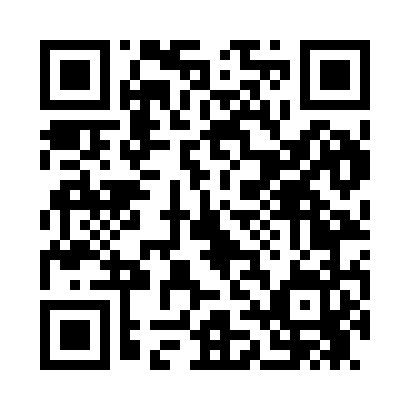 Prayer times for Emerickville, Pennsylvania, USAMon 1 Jul 2024 - Wed 31 Jul 2024High Latitude Method: Angle Based RulePrayer Calculation Method: Islamic Society of North AmericaAsar Calculation Method: ShafiPrayer times provided by https://www.salahtimes.comDateDayFajrSunriseDhuhrAsrMaghribIsha1Mon4:075:471:205:218:5210:322Tue4:085:481:205:218:5210:323Wed4:095:491:205:218:5210:324Thu4:105:491:215:218:5210:315Fri4:105:501:215:218:5110:316Sat4:115:501:215:218:5110:307Sun4:125:511:215:218:5110:298Mon4:135:521:215:218:5010:299Tue4:145:521:215:218:5010:2810Wed4:155:531:215:218:5010:2711Thu4:165:541:225:218:4910:2712Fri4:175:551:225:218:4910:2613Sat4:185:551:225:218:4810:2514Sun4:195:561:225:218:4710:2415Mon4:215:571:225:218:4710:2316Tue4:225:581:225:218:4610:2217Wed4:235:591:225:218:4610:2118Thu4:245:591:225:218:4510:2019Fri4:256:001:225:218:4410:1920Sat4:276:011:225:218:4310:1721Sun4:286:021:225:208:4210:1622Mon4:296:031:225:208:4210:1523Tue4:306:041:225:208:4110:1424Wed4:326:051:235:208:4010:1325Thu4:336:061:235:208:3910:1126Fri4:346:061:235:198:3810:1027Sat4:366:071:225:198:3710:0828Sun4:376:081:225:198:3610:0729Mon4:386:091:225:188:3510:0630Tue4:406:101:225:188:3410:0431Wed4:416:111:225:188:3310:03